"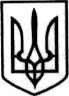 УКРАЇНАЧОРНОМОРСЬКА МІСЬКА РАДА Одеського району Одеської областіВИКОНАВЧИЙ КОМІТЕТ Р і ш е н н яРішенням виконавчого комітету Чорноморської міської ради Одеського району Одеської області від 19.05.2023 № 100 були виділені кошти у сумі 4 575 000 гривень на безповоротній основі з  резервного фонду  бюджету Чорноморської міської територіальної громади  комунальному підприємству "Чорноморськводоканал" Чорноморської міської ради Одеського району Одеської області через головного розпорядника бюджетних коштів – управління капітального будівництва Чорноморської міської ради Одеського району Одеської області за ТПКВК МБ 8742 "Заходи із запобігання та ліквідації наслідків надзвичайної ситуації в каналізаційній системі за рахунок коштів резервного фонду місцевого бюджету" на капітальний ремонт каналізаційного колектору Ду 800 мм за адресою: Одеська область, Одеський район, м. Чорноморськ, вул. 1 Травня (частково) – парк Молодіжний.КП "Чорноморськводоканал" листом від 17.10.2023 № 2838/06-03 (№ Внутр-10693-2023 від 17.10.2023) проінформовано, що за підсумками публічних закупівель укладено договір                          від 14.07.2023 № 403 на проведення робіт "Капітальний ремонт каналізаційного колектору                       Ду 800 мм за адресою: Одеська область, Одеський район, м. Чорноморськ, вул. 1 Травня (частково) – парк Молодіжний" на суму 4 145 999,47 гривень та договір від 24.07.2023 № 417 на здійснення авторського нагляду за виконанням будівельно-монтажних робіт на об’єкті "Капітальний ремонт каналізаційного колектору Ду 800 мм за адресою: Одеська область, Одеський район, м. Чорноморськ, вул. 1 Травня (частково) – парк Молодіжний" на суму 14 952,00 гривень. Загальна вартість робіт за об’єктом становить  4 160 951,47 гривень. Залишок невикористаних коштів резервного фонду бюджету Чорноморської міської територіальної громади становить 414 048,53 гривень.На підставі абзацу третього  пункту 29 Порядку використання коштів резервного фонду бюджету, затвердженого постановою Кабінету Міністрів України від 29.03.2002 № 415 (зі змінами), за результатами аналізу фактичних залишків невикористаних коштів резервного фонду бюджету, підлягають зменшенню невикористані кошти резервного фонду бюджету у сумі 414 048,53 гривень, які були виділені комунальному підприємству "Чорноморськводоканал" Чорноморської міської ради Одеського району Одеської області через головного розпорядника бюджетних коштів – управління капітального будівництва Чорноморської міської ради Одеського району Одеської області.Керуючись статтями 28, 60, 64  Закону України "Про місцеве  самоврядування в  Україні", виконавчий комітет Чорноморської міської ради Одеського району Одеської області вирішив:Зменшити видатки у сумі 414 048,53 гривень, які були виділені комунальному підприємству "Чорноморськводоканал" Чорноморської міської ради Одеського району Одеської області через головного розпорядника бюджетних коштів – управління капітального будівництва Чорноморської міської ради Одеського району Одеської області з резервного фонду бюджету Чорноморської міської територіальної громади рішенням виконавчого комітету  Чорноморської міської ради Одеського району Одеської області від 19.05.2023                        № 100,  за ТПКВК МБ 8742 "Заходи із запобігання та ліквідації наслідків надзвичайної ситуації в каналізаційній системі за рахунок коштів резервного фонду місцевого бюджету" Збільшити видатки за ТПКВК МБ 8710 "Резервний фонд місцевого бюджету" у сумі 414 048,53 гривень.Фінансовому управлінню Чорноморської міської ради Одеського району Одеської області (Ольга Яковенко)  внести відповідні зміни до розпису бюджету Чорноморської міської територіальної громади на 2023 рік.4.  Контроль  за  виконанням  цього рішення  покласти  на заступника міського  голови  Наталю Яволову.Міський голова                                                                                  Василь ГУЛЯЄВПро  зменшення видатків з резервного фонду бюджету Чорноморської міської територіальної громади 